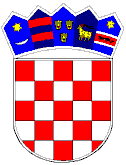 REPUBLIKA HRVATSKAVUKOVARSKO-SRIJEMSKA ŽUPANIJAOPĆINA TOMPOJEVCIOPĆINSKO VIJEĆEKLASA: 021-05/20-01/7URBROJ: 2196/07-02-20-1Tompojevci, 22. prosinca 2020. godineNa temelju članka 29. Statuta Općine Tompojevci („Službeni vjesnik“ Vukovarsko-srijemske županije, broj 05/13, 02/15, 05/16, 02/18, 12/19 i 03/20) Općinsko vijeće Općine Tompojevci na svojoj 24. sjednici održanoj dana 22. prosinca 2020. godine, donijelo je:ODLUKU o pokretanju postupka izrade projektne dokumentacije za izgradnju dječjeg vrtića u naselju TompojevciČlanak 1.Ovom se odlukom pokreće postupak izrade projektne dokumentacije za izgradnju dječjeg vrtića u naselju Tompojevci na dijelu kč. br. 66 u k.o. Tompojevci.Članak 2.Ova Odluka stupa na snagu osmog dana od dana objave u „Službenom vjesniku“ Vukovarsko-srijemske županije. Predsjednik Općinskog vijeća                                                                                                                                               Zlatko Potočki